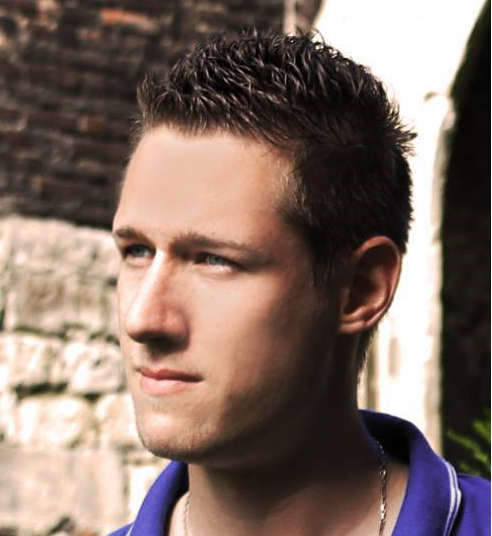 omschrijvingSociale en doorwerkende teamplayer die toch snel en kwalitatief zelfstandig werk kan afleveren. Altijd vooruitkijkend naar nieuwe uitdagingen, technologieën en LLL ( Levenslang Leren ).Persoonlijke infoGeboortedatum: 91-09-19Geboorteplaats : BruggeGeslacht : ManNationaliteit : BelgBurgerlijke Staat : OngehuwdRijbewijs: BTalenkennisComputerkennisErvaringOpleidingErvaringJobstudentSchool stageVrijwilligerswerkInteressesTechnologie	Muziek & FilmBadminton	GitaarGetuigschriftenGetuigschrift over de basiskennis van testing ( 2014 )Getuigschrift over de gevorderde kennis van testing ( 2014 ) Getuigschrift over de basiskennis van bedrijfsbeheer ( 2010 )Getuigschrift initiator ( 2010 )Getuigschrift over een gevorderde kennis van C# ( 2009 )Getuigschrift over een basiskennis van C# ( 2008 )Getuigschrift dactylo ( 2005 )Referenties